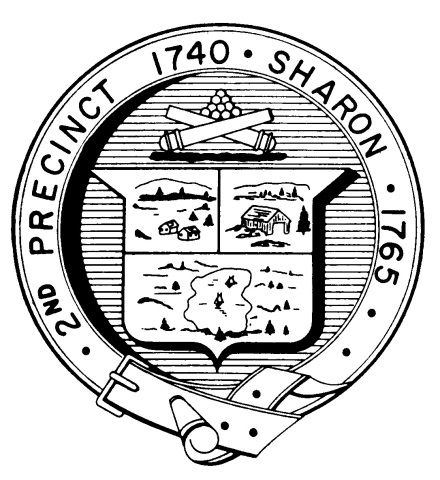 TOWN OF SHARONMEETING NOTICEPOSTED IN ACCORDANCE WITH THE OPEN MEETING LAW AS AMENDEDBoard of Health DATE: September 26, 2018	TIME:	6:00 pm	LOCATION:	Sharon Public Safety Building  AGENDAMeeting Minutes, August 15,2018				6:00 pmHealth Department Report					6:05 pmTobacco regulations, DJ Wilson				6:15 pmPresentation on Vaping, E-cigarettes and healthImpacts									7:00 pm Dr. Lester Hartman MD,  speaker				DJ Wilson, regulatory issues		Questions								8:15 pmOther business							8:30 pm